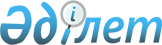 О создании Республиканского государственного казенного предприятия "Хозяйственное управление Министерства здравоохранения Республики Казахстан"Постановление Правительства Республики Казахстан от 7 мая 2002 года N 500

      В целях материально-технического обеспечения деятельности Министерства здравоохранения Республики Казахстан Правительство Республики Казахстан постановляет: 

      1. Создать Республиканское государственное казенное предприятие "Хозяйственное управление Министерства здравоохранения Республики Казахстан" (далее - Предприятие). 

      2. Определить органом государственного управления Предприятием, а также органом, осуществляющим по отношению к нему функции субъекта права государственной собственности, Министерство здравоохранения Республики Казахстан (далее - Уполномоченный орган). 

      3. Определить основным предметом деятельности Предприятия осуществление эксплуатации служебных зданий и выполнение снабженческих функций уполномоченного органа. 

      4. Уполномоченному органу в установленном законодательством порядке: 

      1) утвердить Устав Предприятия и обеспечить его государственную регистрацию в органах юстиции; 

      2) принять иные меры, вытекающие из настоящего постановления. 

      5. Утратил силу постановлением Правительства РК от 05.08.2013 № 796.

      6. Настоящее постановление вступает в силу со дня подписания. 

        Премьер-Министр 

      Республики Казахстан 
					© 2012. РГП на ПХВ «Институт законодательства и правовой информации Республики Казахстан» Министерства юстиции Республики Казахстан
				